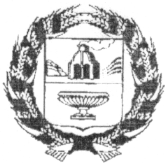 СОБРАНИЕ ДЕПУТАТОВ ЯНОВСКОГО СЕЛЬСОВЕТАЗАРИНСКОГО РАЙОНА  АЛТАЙСКОГО КРАЯ

РЕШЕНИЕ22.12. 2022                                                         с.Яново                                                                  № 25Об утверждении плана правотворческой, контрольной  и организационной деятельности Собрания депутатов Яновского сельсовета Заринского района Алтайского края на 2023 год В целях повышения качества принимаемых нормативных правовых актов, расширения сотрудничества прокуратуры с законодательными и исполнительными органами местного самоуправления в сфере нормотворчества, в соответствие с Уставом муниципального образования Яновский сельсовет Заринского района Алтайского края,   Собрание депутатов                                                      РЕШИЛО:1. Утвердить план  правотворческой, контрольной  и организационной деятельности Собрания депутатов Яновского сельсовета Заринского района Алтайского края на 2023 год (приложение1).2. Направить план правотворческой, контрольной  и организационной деятельности Собрания депутатов Яновского сельсовета Заринского района Алтайского края на 2023 год  главе Яновского сельсовета Заринского района, в постоянную комиссию по бюджету, налоговой и социальной политике, в мандатную комиссию, в прокуратуру Заринского района.3. Настоящее решение вступает в силу с момента обнародования в установленном законом порядке.4.Контроль исполнения настоящего решения возложить на секретаря Собрания депутатов Яновского сельсовета  (Е.А. Вихарева).Глава сельсовета                                                                           Н.Б. Лавринова  